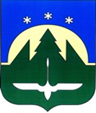 Городской округ Ханты-МансийскХанты-Мансийского автономного округа – ЮгрыДУМА ГОРОДА ХАНТЫ-МАНСИЙСКАРЕШЕНИЕ№ 252-VII РД		                                                         Принято									  27 апреля 2024 годаОб одобрении резолюции к 30-летию
со дня образования Думы города 
Ханты-МансийскаВ ознаменование юбилея со дня образования Думы города
Ханты-Мансийска, рассмотрев резолюцию, принятую депутатами Думы города Ханты-Мансийска I–VII созывов (1994–2024 гг.) к 30-летию со дня образования Думы города Ханты-Мансийска, руководствуясь частью 1 статьи 69 Устава города Ханты-Мансийска,Дума города Ханты-Мансийска РЕШИЛА:	Одобрить резолюцию, принятую депутатами Думы города
Ханты-Мансийска I–VII созывов (1994–2024 гг.) к 30-летию со дня образования Думы города Ханты-Мансийска, согласно приложению к настоящему Решению.Председатель Думыгорода Ханты-Мансийска						             К.Л. ПенчуковПодписано27 апреля 2024 годаПриложение к Решению Думы города Ханты-Мансийска                                                   от 27 апреля 2024 года № 252-VII РДПринята депутатамиДумы города Ханты-МансийскаI–VII созывов (1994–2024 гг.)Резолюция к 30-летию со дня образования
Думы города Ханты-Мансийскаг. Ханты-Мансийск						   «27» апреля 2024 г.Депутатами Думы города Ханты-Мансийска всех созывов за период с 1994 по 2024 годы внесен значительный вклад в развитие и процветание муниципалитета, обусловленный искренней заботой о родном городе, 
деятельным участием в его судьбе, любовью и преданностью идеалам 
и традициям города Ханты-Мансийска и Ханты-Мансийского автономного 
округа – Югры.За прошедшие три десятилетия вместе с Россией и Югрой Ханты-Мансийск прошел большой путь становления и развития. Благодаря созидательному труду хантымансийцев, наш любимый город добился необыкновенных, впечатляющих успехов! Сегодняшний Ханты-Мансийск по своему духу - молодой и динамично развивающийся город, один из самых комфортных, красивых и благоустроенных в нашей стране. Пять лет подряд Ханты-Мансийск признается самым комфортным городом России в своей размерно-климатической группе. Численность жителей города выросла более, чем в 3,5 раза, перешагнув стотысячный рубеж по количеству постоянно проживающего населения. Это свидетельство того, что Ханты-Мансийск является безопасным и уютным домом для создания семей, рождения и воспитания детей. Выросли 7 новых микрорайонов; возведено более миллиона квадратных метров жилья; благоустроено почти 357 тысяч квадратных метров общественных территорий. Депутаты Думы города Ханты-Мансийска предыдущих созывов строили свою работу на принципах открытости, честности, преданности городу и своим землякам; депутаты действующего созыва являются преемниками этих традиций, продолжателями идей и устремлений предыдущих поколений хантымансийцев, ответственными наследниками трудовой биографии Ханты-Мансийска.Ханты-Мансийск сегодня с гордостью носит Почетное звание «Город трудовой доблести», присвоенное Указом Президента Российской Федерации Владимиром Владимировичем Путиным № 668 от 11 сентября 2023 года 
«За значительный вклад жителей в достижение Победы в Великой Отечественной войне 1941–1945 годов, обеспечение бесперебойного производства военной 
и гражданской продукции на промышленных предприятиях, проявленные 
при этом массовый трудовой героизм и самоотверженность». Звание «Город трудовой доблести» – достойная награда, дань памяти нашим героическим землякам. Наш долг – бережно сохранять и передать историческое наследие будущим поколениям!Главное достижение Ханты-Мансийска – это выстроенное на фундаменте любви к своей Малой Родине, взаимном уважении - эффективное сотрудничество, консолидация органов государственной власти, местного самоуправления, общественных организаций, всего городского сообщества во имя процветания 
и благополучия города и его жителей. Любовь к Ханты-Мансийску, гордость за его историю, уважение к труду всех поколений, преемственность традиций, ответственность за город и его развитие – вот те идеалы, которые следует сохранять и оберегать, чтобы передать славное наследие будущему поколению хантымансийцев.___________________________________________________________________(Ф.И.О.)(созыв)(подпись)___________________________________________________________________(Ф.И.О.)(созыв)(подпись)___________________________________________________________________(Ф.И.О.)(созыв)(подпись)___________________________________________________________________(Ф.И.О.)(созыв)(подпись)___________________________________________________________________(Ф.И.О.)(созыв)(подпись)___________________________________________________________________(Ф.И.О.)(созыв)(подпись)___________________________________________________________________(Ф.И.О.)(созыв)(подпись)___________________________________________________________________(Ф.И.О.)(созыв)(подпись)___________________________________________________________________(Ф.И.О.)(созыв)(подпись)___________________________________________________________________(Ф.И.О.)(созыв)(подпись)___________________________________________________________________(Ф.И.О.)(созыв)(подпись)___________________________________________________________________(Ф.И.О.)(созыв)(подпись)___________________________________________________________________(Ф.И.О.)(созыв)(подпись)___________________________________________________________________(Ф.И.О.)(созыв)(подпись)___________________________________________________________________(Ф.И.О.)(созыв)(подпись)___________________________________________________________________(Ф.И.О.)(созыв)(подпись)___________________________________________________________________(Ф.И.О.)(созыв)(подпись)___________________________________________________________________(Ф.И.О.)(созыв)(подпись)